HB9HHH-HAP-1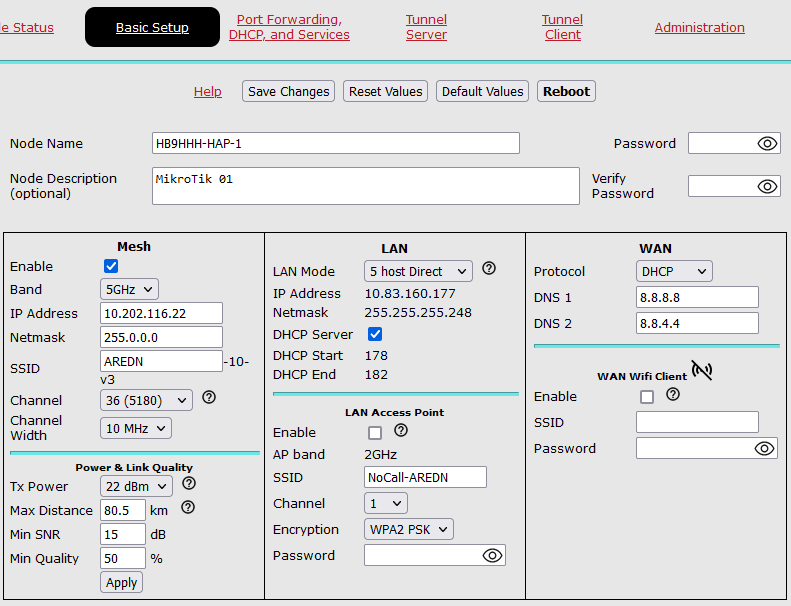 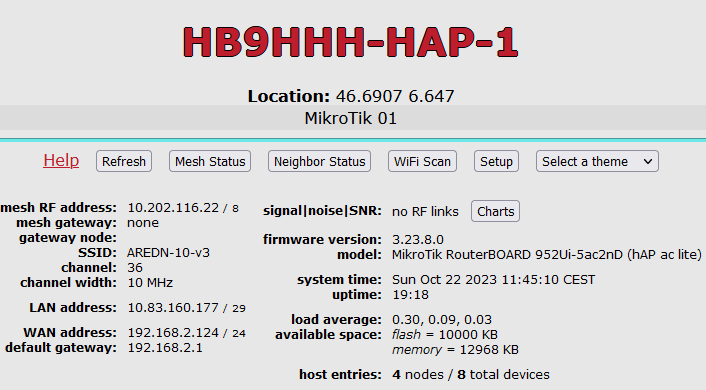 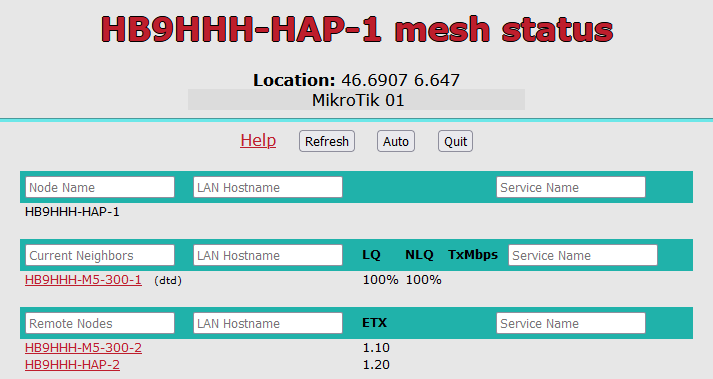 HB9HHH-HAP-2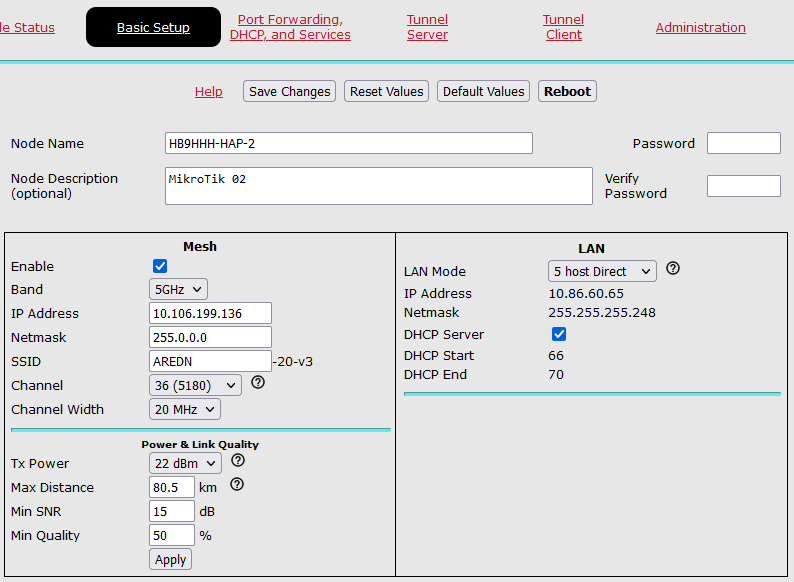 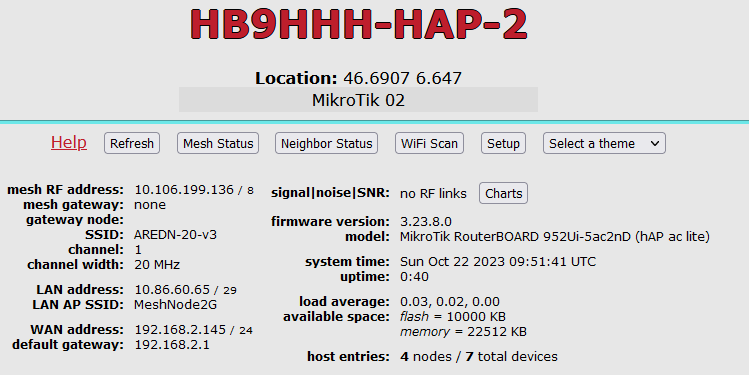 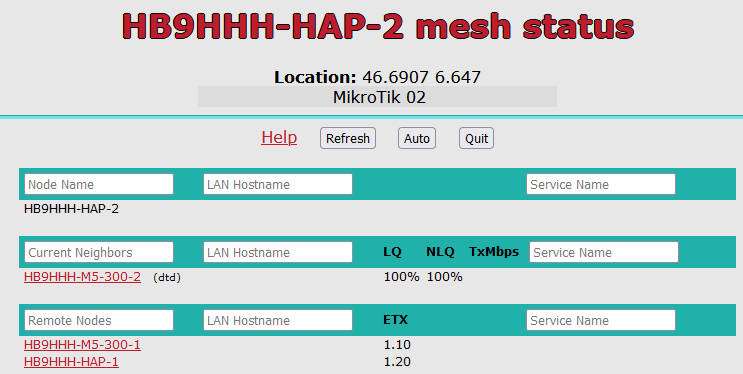 